БАШҠОРТОСТАН РЕСПУБЛИКАҺЫ                                        РЕСПУБЛИка БАШКОРТОСТАН     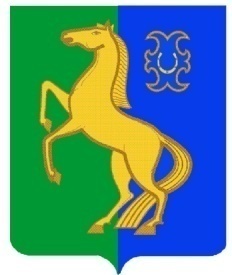     ЙƏРМƏКƏЙ районы                                                       АДМИНИСТРАЦИЯ         муниципаль РАЙОНЫның                                                   сельского поселения              СПАРТАК АУЫЛ СОВЕТЫ                                                     спартакский сельсовет                                    ауыл БИЛƏмƏҺе                                                          МУНИЦИПАЛЬНОГО РАЙОНА                     ХАКИМИƏТЕ                                                                     ЕРМЕКЕЕВСКий РАЙОН452182, Спартак ауыл, Клуб урамы, 4                                                   452182, с. Спартак, ул. Клубная, 4       Тел. (34741) 2-12-71,факс 2-12-71                                                                  Тел. (34741) 2-12-71,факс 2-12-71      е-mail: spartak_s_s@maiI.ru                                                                е-mail: spartak_s_s@maiI.ru                                ҠАРАР                                              № 30                    ПОСТАНОВЛЕНИЕ« 11 » март  2013 й.                                                            « 11 » марта  .О конкурсе «Самое благоустроенное поселение»в рамках Республиканского конкурса «Трезвое село 2013 года»С целью активизации пропаганды и установления трезвого, здорового образа жизни среди населения сельского поселения и стимулирования деятельности предприятий, организаций и учреждений в воспитании подрастающего поколения в духе трезвости, профилактике потребления алкоголя и табакокурения среди молодежи, воспитания нравственных ценностей и эстетических чувств путем приобщения к труду ПОСТАНОВЛЯЮ:Провести с  12 марта   по 28  декабря 2013 года конкурс  «Самое благоустроенное поселение» в рамках Республиканского конкурса «Трезвое село 2013 года»Для проведения конкурса и подведения итогов создать Совет (комиссию) в составе:Гафурова Ф.Х.       –  председатель комиссии, глава сельского поселения                                     Спартакский сельсовет МР Ермекеевский район                                    Республики Башкортостан                                       Члены комиссии:Мастерова Н.В.       – управляющая делами сельского поселения Спартакский                                      сельсовет МР Ермекеевский район Республики БашкортостанВоробей С.А.           – директор МОКУ СОШ с.Спартак (по согласованию)Прокофьева Л.Р.      – директор МБУК Спартакский СДК  (по согласованию).Артикуленко А.В.   – художественный руководитель МБУК Спартакский СДК                                      (по согласованию)Кузьмина З.К.          – зав. СК с.Пионерский ( по согласованию)Павлова Е.Т.            – участковый врач Спартакской СВА, депутат Совета                                      сельского поселения Спартакский сельсовет                                     (по согласованию)Петров В.В.             – инженер ОАО «Зирганская МТС», депутат Совета сельского                                       поселения Спартакский сельсовет сельсовет                                     (по согласованию)        2.1. Провести сход граждан в целях информирования населения о  пагубном   влиянии алкоголя и табака на здоровье, и об условиях проведения Конкурса.        2.2.  Сформировать на сходе граждан состав  комиссии, которая будут вести пропаганду здорового образа жизни среди населения, активно работать с неблагополучными семьями. 3. Утвердить:   - положение о конкурсе «Самое благоустроенное поселение» в рамках Республиканского конкурса «Трезвое село 2013 года» с планом мероприятий на 2013 год. (Приложение № 1). - сметы расходов на проведение мероприятий, проводимых в ходе конкурса «Самое благоустроенное поселение» в рамках Республиканского конкурса «Трезвое село 2013 года» (приложение № 2);4. Рекомендовать руководителям предприятий и организаций сельского поселения Спартакский  сельсовет муниципального района Ермекеевский район Республики Башкортостан своевременно освещать ход проведения работ по подготовке к конкурсу на страницах районной газеты «Ермекеевские новости».5. Контроль за исполнением настоящего постановления оставляю за собой.      Глава сельского поселения       Спартакский сельсовет                                                                           Ф.Х.ГафуроваПриложение № 1к постановлению главы сельскогопоселения Ермекеевский сельсоветот 11.03.2013 г.   № 30Положениео проведении конкурса «Самое благоустроенное поселение»в рамках Республиканского конкурса «Трезвое село 2013 года»I. ОБЩИЕ ПОЛОЖЕНИЯ1. Настоящее Положение определяет общий порядок и условия подготовки, организации и проведения конкурса  «Самое благоустроенное поселение» в рамках Республиканского конкурса «Трезвое село 2013 года» (далее - конкурс).2. Цель конкурса:- Воспитание населения в духе трезвости, профилактика потребления алкоголя и табакокурения  путем приобщения к труду. - изучение и распространение положительного опыта участников Конкурса по повышению благоустроенности сельского поселения.- возрождение традиций трезвости в личной и семейной жизни, общественной сфере жизнедеятельности сельского поселения Спартакский сельсовет муниципального района Ермекеевский район Республики Башкортостан (далее – сельское поселение);- превращение данного проекта в народную инициативу, направленную на построение гуманного общества, свободного от алкоголя, табака и наркотиков.- расширение социального слоя сознательных трезвенников;- информационное воздействие на общественное сознание в целях утверждения и развития движения трезвости в сельском поселении;1.2 Участники конкурсаУчастниками являются все  учреждения и организации, находящиеся на территории сельского поселения Спартакский  сельсовет 1.3. Виды и формы деятельности, реализуемые участниками конкурса, предмет Конкурса- Обязательное участие в мероприятиях, указанных в таблице 1, при этом, в рамках любого мероприятия соблюдать нижеперечисленные требования: 1.3.1. Руководителям разного уровня, педагогам, врачам личным примером утвердить здоровый образ жизни. Внести необходимые дополнения в должностные инструкции.1.3.2. В каждой организации разработать свой план мероприятий, пропагандирующий здоровый образ жизни. И систематически участвовать в пропаганде трезвости и информировании населения о пагубных последствиях потребления алкоголя. 1.3.3. Исключить употребление алкогольных изделий  в рамках культурно-массовых, спортивных  и прочих общественных мероприятий в организациях и на территории сельского поселения Спартакский сельсовет.Таблица 11.3 Подведение итогов, критерии оценки.Итоги будут подводиться после каждого проведенного мероприятия по следующей схеме: - Оценивается результат участия  учреждений и организаций  в мероприятиях, указанных в таблице 1, при этом параллельно должны учитываться все методы пропаганды трезвого, здорового образа жизни населения, проводимого в рамках каждой организации. п/пНаименование мероприятийОтветственные и исполнителиСроки исполнения1. Организационные мероприятия1. Организационные мероприятия1. Организационные мероприятия1. Организационные мероприятияСоздание организационного комитета в рамках конкурса «Самое трезвое село 2013 г.»Администрация сельского поселения Спартакский сельсовет, глава сельского поселения Спартакский сельсовет Ф.Х.ГафуроваЯнварь Установка тематических баннеров на тему “Трезвое село – 2013”Администрация сельского поселения Спартакский сельсовет, глава сельского поселения Спартакский сельсовет Ф.Х.ГафуроваАпрельУстановка информационного стендав здании администрации сельского поселения Спартакский сельсоветАдминистрация сельского поселения Спартакский сельсовет, глава сельского поселения Спартакский сельсовет Ф.Х.ГафуроваМарт - апрельУстановка информационных стендов в учреждениях и организациях сельского поселения Спартакский сельсоветАдминистрация сельского поселения Спартакский сельсовет, Руководители учреждений и организаций сельского поселения Спартакский сельсовет по списку (по согласованию).АпрельПроведение собраний в учреждениях и организациях в целях пропаганды ЗОЖ Администрация сельского поселения Спартакский сельсовет, Руководители предприятий и организаций сельского поселения Ермекеевский сельсовет по списку (по согласованию).Апрель - майПроведение разъяснительных бесед с предпринимателями, а также с продавцами суррогата (самогоноварщики)Администрация сельского поселения Спартакский сельсовет, ОП по Ермекеевскому району (по согласованию), глава сельского поселения Спартакский сельсовет.Ф.Х.ГафуроваВ течение годаСовместно с ОП по Ермекеевскому району проведение рейдов с целью выявнения незаконной продажи спиртных напитков и табачных изделий. Создание комиссии по контролю данных ограничений. Администрация сельского поселения Спартакский сельсовет, ОП по Ермекеевскому району (по согласованию), глава сельского поселения Спартакский сельсовет Ф.Х.ГафуроваАпрель Организация рейдов для выявления нарушений правил продажи табачных изделий рядом с территориями образовательных  учреждений.Администрация сельского поселения Спартакский сельсовет, ОП по Ермекеевскому району (по согласованию), отдел образования (по согласованию), завуч по воспитательной работе МОКУ СОШ с. Спартак Г.В.Арсланова В течение годаПроведение лекций на тему употребления алкогольных и табачных изделий в клубах и школах.МОКУ СОШ с. Спартак, МБУК Спартакский СДКДиректор МБУК Спартакский СДКЛ.Р.Прокофьева, завуч по воспитательной работе МОКУ СОШ с. Спартак Г.В.АрслановаАпрель-майРеализовать поэтапное расширение «территорий трезвости», на которых не допускается продажа и распитие алкогольных изделий, включая пиво, прежде всего -  в местах массового пребывания и отдыха граждан.Администрация сельского поселения Спартакский сельсовет, ОП по Ермекеевскому району (по согласованию), участковый уполномоченный полиции с. СпартакХ.Х.ГабидуллинВ течение годаОрганизовать работу по утверждению трезвого образа жизни через систему дополнительного образования, учреждений культуры (Дом культуры, СК с.Пионерский, библиотеки),  и т.д. Обеспечить учреждения необходимыми методическими и наглядными материалами.Администрация сельского поселения Спартакский сельсовет, МОКУ СОШ с. Спартак, МОКУ НОШ с. Пионерский, МБУК Спартакский СДК, СК с. Пионерский, сельские библиотеки с.Спарта и с.Пионерский, глава сельского поселения Спартакский сельсовет.Ф.Х.ГафуроваВ течение годаОрганизовать через систему военкоматов работу с призывниками по утверждению трезвого образа жизни.Администрация сельского поселения Спартакский сельсовет, специалист сельского поселения Спартакский сельсоветН.Р.КарповаВ течение года                                              II. Благоустройство сельского поселения                                               II. Благоустройство сельского поселения                                               II. Благоустройство сельского поселения                                               II. Благоустройство сельского поселения Разработать план благоустройства и озеленения улиц, дворов, территорий учреждений и организаций селАдминистрация сельского поселения Спартакский сельсовет, глава сельского поселения Спартакский сельсовет Ф.Х.ГафуроваМартЗакрепление улиц,  родников за  учреждениями  сельского поселения спартакский сельсоветАдминистрация сельского поселения Спартакский сельсовет, глава сельского поселения Спартакский сельсовет Ф.Х.гафуроваМартБлагоустройство населенных пунктов сельского поселения Спартакский сельсоветАдминистрация сельского поселения  Спартакский сельсовет, глава сельского поселения Спартакский сельсовет Ф.Х.ГафуроваМай - сентябрь Проведение конкурса по благоустройству «Лучшая улица села – 2013 г.»Администрация сельского поселения Спартакский сельсовет, глава сельского поселения Спартакский сельсовет  Ф.Х.ГафуроваИюньТрудоустройство молодежи в летнее времяАдминистрация сельского поселения Спартакский  сельсовет, ГУ ЦЗН с. Ермекеево, Л.Ш.ШаяхметоваИюньПроведение конкурса «Самый благоустроенный дом – 2013 г.» Администрация сельского поселения Спартакский сельсовет, глава сельского поселения Спартакский сельсовет Ф.Х.ГафуроваАвгустПроведение акции «Чистый родник любимому селу»Администрация сельского поселения Спартакский сельсовет, учреждения и организации с. Спартак (по согласованию), Руководители  учреждений и организаций с.  Спартак, с. Пионерский (по согласованию)Проведение Акции «Чистая вода»Администрация сельского поселения Спартакский сельсовет, учреждения и организации с. Спартак, с.Пионерский (по согласованию).ОктябрьАкция среди предпринимателей сельского поселения Спартакский сельсовет «Дворы для детворы»Предприниматели сельского поселения (по согласованию),  депутаты Совета сельского поселения Спартакский сельсовет Июль - октябрьСтроительство и ввод индивидуального жилья  по плануАдминистрация сельского поселения Спартакский сельсовет, глава сельского поселения Спартакский  сельсовет Ф.Х.ГафуроваВ течение годаБлагоустройство кладбищ:-ремонт заборов;-очистка территорий;-ремонт подъездных дорог;-ремонт, строительство подсобных помещенийАдминистрация сельского поселения Спартакский сельсовет, учреждения и организации сельского поселения Спартакский сельсовет (по согласованию), глава сельского поселения Спартакский сельсовет Ф.Х.ГафуроваВ течение годаСнос ветхих строений.Администрация сельского поселения Спартакский  сельсовет, глава сельского поселения Спартакский сельсовет Ф.Х.ГафуроваВ течение годаЗамена и ремонт изгороди в населенных пунктах сельского поселения Спартакский сельсовет Администрация сельского поселения Спартакский сельсовет сельсовет, глава сельского поселения Спартакский сельсовет.Ф.Х.ГафуроваВ течение года                                                                     III.Сельское хозяйство                                                                    III.Сельское хозяйство                                                                    III.Сельское хозяйство                                                                    III.Сельское хозяйствоОформление  красных уголков в ООО «Пионерск» по пропаганде и установлению трезвого, здорового образа жизни.Администрация сельского поселения Спартакский сельсовет, депутаты Совета сельского поселения Спартакский сельсовет Апрель-майВстреча работников ООО «Пионерск» с участковым врачом, проведение лекций о вреде алкоголя и табака.Администрация сельского поселения Спартакский сельсовет, участковый врач Спартакской СВА ( по согласованию), депутаты Совета сельского поселения Спартакский сельсоветМай                                                      IV. Подготовка печатной продукции                                                      IV. Подготовка печатной продукции                                                      IV. Подготовка печатной продукции                                                      IV. Подготовка печатной продукцииПодготовка материалов для  публикаций в периодической печати информационных материалов, аналитических и обзорных статей о вреде табака и алкоголяАдминистрация сельского поселения Спартакский сельсовет, ГУП РБ РИК «К новым победам», глава сельского поселения Ермекеевский сельсовет Ф.Х.ГафуроваВ течение года                                                      V. Культурно-массовые мероприятия                                                      V. Культурно-массовые мероприятия                                                      V. Культурно-массовые мероприятия                                                      V. Культурно-массовые мероприятияКонкурс «А ну-ка, девушки», посвященный международному женскому днюАдминистрация сельского поселения Спартакский сельсовет, МБУК Спартакский СДК, глава сельского поселения Спартакский сельсовет Ф.Х.ГафуроваМартКонкурс Мисс Спартак- 2013Администрация сельского поселения Спартакский сельсовет, МБУК Спартакский СДК, глава сельского поселения Спартакский сельсовет Ф.Х.ГафуроваМартПроводы зимы (игры, развлечения, чаепитие)Администрация сельского поселения Спартакский сельсовет, глава сельского поселения  Спартакский сельсовет Н.Н.Тимиров13 мартаЛыжные соревнования  «Лыжня -2013»Администрация сельского поселения Спартакский сельсовет,                                                                             глава сельского поселения Спартакский сельсовет Ф.Х.ГафуроваМартПроведение соревнований по волейболу среди ветеранов на приз Администрации сельского поселения Спартакский сельсовет.Администрация сельского поселения Спартакский сельсовет, председатель Совета ветеранов с. Спартак, глава сельского поселения Спартакский сельсовет Ф.Х.ГафуроваМартСпортивный фестиваль по национальным и народным видам спортаАдминистрация сельского поселения Спартакский сельсовет, глава сельского поселения Спартакский сельсовет Ф.Х.ГафуроваМартСпортивный праздник с. СпартакАдминистрация сельского поселения Спартакский сельсовет, глава сельского поселения Спартакский сельсовет Ф.Х.Гафурова, МОКУ СОШ с.СпартакМартПроведение конкурса «Образцовая семья»Администрация сельского поселения Спартакский сельсовет,  Ф.Х.Гафурова МартПроведение Молодежного Сабантуя «Мы – за здоровый образ жизни!» Администрация сельского поселения Спартакский сельсовет, глава сельского поселения Спартакский сельсовет Ф.Х.Гафурова, Совет молодежи сельского поселения Спартакский сельсоветИюньПроведение дней украинской культуры. Организация выставки. КонцертАдминистрация сельского поселения Спартакский сельсовет, зав. музея с.СпартакАпрельПроведение спортивных соревнований «Лига дворовых чемпионов» по 10 видам спортаАдминистрация сельского поселения Спартакский сельсовет, глава сельского поселения Спартакский сельсовет Ф.Х.Гафурова, депутаты Совета сельского поселения Спартакский сельсоветМай-августМеждународный день семьиУчреждения и организации сельского поселения Спартакский сельсовет, депутаты Совета сельского поселения Спартакский сельсовет15 маяВсемирный день без табачного дымаУчреждения и организации сельского поселения Спартакский сельсовет31 маяМеждународный день защиты детейМОКУ СОШ с. Спартак, МОКУ НОШ с. Пионерский1 июняВсемирный день борьбы с наркоманией Администрация сельского поселения Спартакский сельсовет, глава сельского поселения Спартакский сельсовет Ф.Х.Гафурова26 июняДень физкультурникаМОКУ СОШ с. Спартак, МОКУ НОШ с. Пионерский С.А.Воробей14 августаПроведение праздника цветовАдминистрация сельского поселения Спартакский сельсовет, МБУК Спартакский СДК, МОКУ СОШ с. Спартак, МОКУ НОШ с. Пионерский С.А.ВоробейАвгустДень знанийМОКУ СОШ с. Спартак, МОКУ НОШ с. Пионерский С.А.Воробей1 сентябряРоссийский праздник трезвостиУчреждения и организации  сельского поселения Спартакский сельсовет,  Руководители учреждений и  организаций сельского поселения Спартакский сельсовет (по согласованию)11 сентябряВсемирный день трезвостиУчреждения и организации  сельского поселения Спартакский сельсовет,  Руководители учреждений и  организаций сельского поселения Спартакский сельсовет (по согласованию)3 октябряМеждународный день отказа  от куренияАдминистрация сельского поселения Спартакский сельсовет, глава сельского поселения  Ф.Х.Гафурова18 ноября